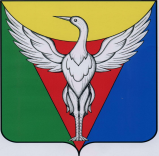                 АДМИНИСТРАЦИЯ КОЧЕРДЫКСКОГО СЕЛЬСКОГО ПОСЕЛЕНИЯ  ОКТЯБРЬСКОГО МУНИЦИПАЛЬНОГО РАЙОНАЧЕЛЯБИНСКОЙ ОБЛАСТИПОСТАНОВЛЕНИЕот 10.05.2018 г. № 33  «Об утверждении Порядка  формирования, ведения, ежегодного дополнения и опубликования перечня муниципального имущества Кочердыкского сельского поселения, предназначенного для предоставления во владение и (или) в пользование субъектам малого и среднего предпринимательства, организациям, образующим инфраструктуру поддержки субъектов малого и среднего предпринимательства, и физическим лицам, не являющимся индивидуальными предпринимателями и применяющим специальный налоговый режим «Налог на профессиональный доход».( в редакции от   22.03.2021 года № 26 )В соответствии со статьей 50 Федерального закона от 06.10.2003 г. № 131-ФЗ «Об общих принципах организации местного самоуправления в Российской Федерации», статьей 18 Федерального закона от 24.07.2007 N 209-ФЗ «О развитии малого и среднего предпринимательства в Российской Федерации», Уставом Кочердыкского  сельского поселения Октябрьского муниципального района Челябинской области администрация Кочердыкского сельского поселенияПОСТАНОВЛЯЕТ:1. Утвердить  прилагаемый Порядок формирования, ведения, ежегодного дополнения и опубликования перечня муниципального имущества Кочердыкского сельского поселения, предназначенного для предоставления во владение и (или) в пользование субъектам малого и среднего предпринимательства, организациям, образующим инфраструктуру поддержки субъектов малого и среднего предпринимательства, и физическим лицам, не являющимся индивидуальными предпринимателями и применяющим специальный налоговый режим «Налог на профессиональный доход».». 2. Настоящее Постановление подлежит размещению на официальном сайте администрации Кочердыкского сельского поселения Октябрьского муниципального района Челябинской области.3. Настоящее Постановление вступает в силу с момента его подписания.4.   Контроль за исполнением настоящего постановления оставляю за собой.Глава Кочердыкскогосельского поселения                                                                       Е.В. ГаврилюкПриложение № 1к Постановлению администрацииКочердыкского сельского поселенияот 10.05.2018 г. № 33(в редакции от   22.03.2021 года № 26 )«Порядок формирования, ведения, ежегодного дополнения и опубликования перечня муниципального имущества Кочердыкского сельского поселения предназначенного для предоставления во владение и (или) в пользование субъектам малого и среднего предпринимательства, организациям, образующим инфраструктуру поддержки субъектов малого и среднего предпринимательства, и физическим лицам, не являющимся индивидуальными предпринимателями и применяющим специальный налоговый режим «Налог на профессиональный доход».I. Общие положения1.1.Настоящий Порядок определяет правила формирования, ведения, ежегодного дополнения и опубликования Перечня муниципального имущества Кочердыкского сельского поселения, предназначенного для предоставления во владение и (или) пользование субъектам малого и среднего предпринимательства и организациям, образующим инфраструктуру поддержки субъектов малого и среднего предпринимательства,  и физическим лицам, не являющимся индивидуальными предпринимателями и применяющим специальный налоговый режим «Налог на профессиональный доход» (далее – Перечень), требования к имуществу, сведения о котором включаются в Перечень, в целях предоставления указанного имущества на долгосрочной основе (в том числе по льготным ставкам арендной платы) субъектам малого и среднего предпринимательства и организациям, образующим инфраструктуру поддержки субъектов малого и среднего предпринимательства (далее – организации инфраструктуры поддержки), и физическим лицам, не являющимся индивидуальными предпринимателями и применяющим специальный налоговый режим «Налог на профессиональный доход».».1.2. Перечень представляет собой реестр объектов муниципального имущества (далее - Имущество) предназначенный для использования имущества только в целях предоставления их во владение и (или) в пользование на долгосрочной основе субъектам малого и среднего предпринимательства и организациям, образующим инфраструктуру поддержки субъектов малого и среднего предпринимательства и физическим лицам, не являющимся индивидуальными предпринимателями и применяющим специальный налоговый режим «Налог на профессиональный доход».». Кочердыкского  сельского поселения Октябрьского муниципального района Челябинской  области (далее – субъекты малого и среднего предпринимательства). 1.3. Имущество, включенное в Перечень, предназначено для предоставления в аренду или в безвозмездное пользование субъектам малого и среднего предпринимательства и организациям, образующим инфраструктуру поддержки субъектов малого и среднего  предпринимательства и физическим лицам, не являющимся индивидуальными предпринимателями и применяющим специальный налоговый режим «Налог на профессиональный доход» не подлежит отчуждению в частную собственность, за исключением возмездного отчуждения такого имущества в собственность субъектов малого и среднего предпринимательства в соответствии с частью 2.1 статьи 9 Федерального закона от 22 июля 2008 года N 159-ФЗ "Об особенностях отчуждения недвижимого имущества, находящегося в государственной собственности субъектов Российской Федерации или в муниципальной собственности и арендуемого субъектами малого и среднего предпринимательства, и о внесении изменений в отдельные законодательные акты Российской Федерации".II. Формирование Перечня2.1. Формирование Перечня производится на основании:– обращения субъекта малого и среднего предпринимательства в администрацию Кочердыкского сельского поселения Октябрьского муниципального района Челябинской области;- по инициативе администрации Кочердыкского сельского поселения Октябрьского муниципального района Челябинской области. Предоставленные обращения должны содержать обоснование целесообразности включения (исключения) объектов муниципальной собственности в перечень муниципального имущества с указанием характеристики объектов (наименование, местонахождение объекта, площадь, назначение и т.п.) и видов деятельности, осуществляемых субъектами малого и среднего предпринимательства, согласно форме, указанной в приложении к настоящему Порядку.2.2.В Перечень включаются:- отдельно стоящие нежилые здания;- встроенные нежилые помещения;- земельные участки;- сооружения;- движимое имущество, в том числе оборудование, машины, механизмы, установки, транспортные средства;- иное движимое имущество. Имущество используется на возмездной основе, безвозмездной основе или на льготных условиях.Указанное имущество должно использоваться по целевому назначению.Муниципальное имущество, включенное в Перечень, не подлежит отчуждению в частную собственность, за исключением возмездного отчуждения такого имущества в собственность субъектов малого и среднего предпринимательства в соответствии с частью 2.1 статьи 9 Федерального закона от 22 июля 2008 года N 159-ФЗ "Об особенностях отчуждения недвижимого имущества, находящегося в государственной собственности субъектов Российской Федерации или в муниципальной собственности и арендуемого субъектами малого и среднего предпринимательства, и о внесении изменений в отдельные законодательные акты Российской Федерации".2.3. Условия внесения имущества в Перечень: - отсутствие прав третьих лиц (за исключением имущественных прав субъектов малого и среднего предпринимательства) на включаемое в Перечень имущество;- отсутствие признаков принадлежности предполагаемого имущества к имуществу, гражданский оборот которого запрещен или ограничен.2.4. Имущество может быть исключено из Перечня в случае:- не востребованности имущество по истечении 12 (двенадцати) месяцев со дня внесения в Перечень;-необходимости использования имущества для решения вопросов местного значения;- прекращения муниципальной собственности;- постановки объекта недвижимого имущества на капитальный ремонт и (или) реконструкцию;- сноса объекта недвижимого имущества, в котором расположены объекты;- обновление данных об имуществе;- в иных предусмотренных действующим законодательством случаях.2.5. Глава администрации Кочердыкского сельского поселения Октябрьского муниципального района Челябинской области утверждает Перечень, принимает решение о включении в Перечень (исключении из Перечня) сведений о муниципальном имуществе. 2.6.Информация об имуществе должна содержать:- адрес (местоположение) объекта;- индивидуальные характеристики (наименование имущества, год постройки, этажность);- общая площадь.III. Порядок ведения Перечня3.1. Ведение Перечня осуществляется в электронном виде и на бумажном носителе путем внесения и исключения данных об имуществе по форме согласно приложению к настоящему Перечню.3.2. Сведения об имуществе, указанные в пункте 2.6 настоящего Порядка, вносятся в Перечень и исключаются из Перечня в течение 5 рабочих дней со дня принятия решения о включении и исключении этого имущества из Перечня.	В случае изменения сведений, содержащихся в перечне, соответствующие изменения вносятся в Перечень в течение 5 рабочих дней со дня, когда стало известно об этих изменениях, но не позднее чем через 2 месяца после внесения изменивших сведений в Единый государственный реестр прав на недвижимое имущество и сделок с ним и государственный кадастр недвижимости.IV. Порядок официального опубликования Перечня4.1.Утвержденный Перечень и изменения, внесенные в перечень, подлежат обязательному размещению на официальном сайте администрации Кочердыкского  сельского поселения Октябрьского муниципального района Челябинской области в сети Интернет в течение 10 календарных дней со дня принятия решения о его утверждении или внесении в него изменений.Приложениек Порядку формирования, ведения и обязательного опубликованияперечня муниципального имущества, свободного от прав третьих лиц, предназначенного для предоставления во владениеи (или) в пользование субъектам малого и среднегопредпринимательства и организациям, образующиминфраструктуру поддержки субъектов малого и среднего предпринимательства и физическим лицам, не являющимся индивидуальными предпринимателями и применяющим специальный налоговый режим «Налог на профессиональный доход».»	ФормаПереченьмуниципального имущества, свободного от прав третьих лиц, предназначенного для предоставления во владение и (или) пользование субъектам малого и среднего предпринимательства и организациям, образующим инфраструктуру поддержки субъектов малого и среднего предпринимательства№ п/пАдрес (местоположение) объектаИндивидуальные характеристики (наименование имущества, категория объекта, год постройки, , этажность)Общая площадь, кв. м№ п/пАдрес (местоположение) объектаИндивидуальные характеристики (наименование имущества, категория объекта, год постройки, , этажность)Общая площадь, кв. м1234